Bildcredits / Captions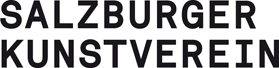 Gabriele Fulterer & Christine Scherrer. Darkroom9. Februar – 31. März 2019 / 9 February – 31 March 20191-7Ausstellungsansicht Darkroom, Salzburger Kunstverein 2019, Foto: Ludger Paffrath,© Salzburger Kunstverein1-7Exhibition view Darkroom, Salzburger Kunstverein 2019, photo: Ludger Paffrath,© Salzburger Kunstverein